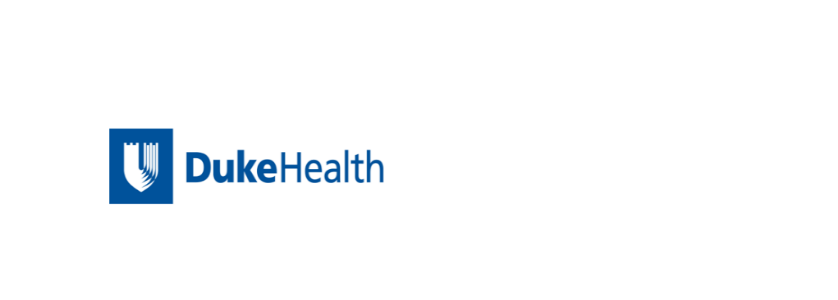 October 28, 2022To: 	Director of DCN Affiliate SiteFrom: 	Bryant Washington, Senior Director, Duke Cancer NetworkRe:  	2022 Annual Chart Audit	Dear DCN Affiliate Oncology Director, Thank you to you and your staff at DCN Affiliate site for the time spent organizing the records and participating in the 2022 annual chart audit.  The attached document describes the audit and findings from our review of the medical oncology records, bills and insurance remittance documents.  Please review the summary and audit detail spreadsheet, and let me know if you find any discrepancies, have questions, or are in agreement with our findings and recommendations.  If you are in agreement, please forward a correction plan to resolve the identified problems.   We will schedule a call with the appropriate members of your team to discuss the results of the audit.Again, thank you for your help. Bryant Washingtoncc.	xxxxxxFor accounting period January- March 2022Purpose: The purpose of the audit was to evaluate the charging practices to determine accuracy and compliance with the current Medicare regulations. Additionally, the records were assessed for quality of care documentation, evaluation of diagnosis coding, as well as the research billing process.  Procedure: Ten (10) records were selected by the DCN Affiliate site staff based on the criteria below.  Three (3) clinical trial records were also selected and included for review.All of the records were to be among those with bill dates on or after January 1, 2022.  In order to target areas anticipated to be problematic, charts meeting the following criteria were requested:At least 3 charts with chemotherapy that include multiple infusions (Medicare)At least 1 chart of a patient on a regimen using a chemotherapy extended IV infusion with a pump (Medicare)At least two (2) charts where a patient received drug(s) below (may include multiple drugs listed):Caplacizumab-yhdp	C9047 Herceptin		J9355 Imported lipodox		Q2049 Doxorubicin		Q2050 Pembrolizumab		J9271 ² Ferric Carboxymaltos	J1439 Obinutuzumab		J9301 Pegaspargase		J9266 Bevacizumab		J9035 ² Brentuximab		J9042 Vincristine		J9371 Rituximab (replaced J9310 ²)	J9312 ² Cyclophosphamide	J9070 Leuprolide		J1950 Nivolumab		J9299 ² Pegfilgrastim		J2505 ² Bortezomib		J9044 Daunorubicin		J9153 Durvalumab		J9173 Inotuzumab ozagam	J9229 Blinatumomab		J9039 Infliximab		J1745 ² Daratumumab		J9145 Bendeka			J9034 Irinotecan liposome	J9205 Trabectedin		J9352 Rituximab hyaluronidase	J9311 ² Denosumab		J0897 ² Ravulizumab-cwvz	J1303 Aldesleukin injection	J9015 Daratumumab 10 mg & hyaluronidase-fihj	J9144  Gemcitabine hydrochloride	J9198 Mogamulizumab-kpkc	J9204 Emapalumab-lzsg	J9210 lurbinectedin		J9223 Isatuximab-irfc		J9227 Tagraxofusp-erzs		J9269 Mitomycin pyelocalyceal	J9281 Pemetrexed injection	J9304 Polatuzumab vedotin	J9309 Pertuzumab, trastuzumab & hyaluronidase-zzxf	J9316 Sacituzumab govitecan-hziy				J9317 Herceptin hylecta-oysk	J9356 Amivantamab-vmjw	J9061 ¹Pegfilgrastim, excl biosim	J2506 ¹Aspara, Rylaze		J9021 ¹Cyclophosphamide	J9071 ¹Dostarlimab-gxly		J9272 ¹Tisotumab vedotin-tftv	J9273 ¹Loncastuximab tesirine-lpyl J9359 ¹Pegfilgrastim-jmdb, biosim. Q5108 Pegfilgrastim-cbqv, biosim. Q5111 Trastuzumab-dttb, biosim.	 Q5112 Trastuzumab-pkrb, biosim.	 Q5113 Trastuzumab-dkst, biosim.	 Q5114 Rituximab-abbs, biosim.	 Q5115 Trastuzumab-qyyp, biosim	 Q5116 Trastuzumab-anns, biosim. Q5117 Bevacizumab-bvzr, biosim	 Q5118 ¹ Indicates new drug code for 2022; ² Drugs under active Medical ReviewAt least 4 charts where Drug Waste was billed and documented can include drugs above (All Medicare).1 chart where the patient(s) received a Neulasta® (J2505) On-Body Injector Kit (Medicare as payer).1 chart where a clinic visit (G0463) was charged [can include with other services on bill] (Medicare as payer).1 chart where the patient(s) received EPO/DPO (Medicare as payer).1 chart where the patient received a blood transfusion (Medicare as payer).1 chart with a bone marrow/aspiration performed (Medicare as payer).Additionally, please submit three (3) charts with Research Patient records as follows:Patient encounter occurred during the audit time period, January, 2022-present.If no research patients were seen during this time period, you may include charts of research patient seen during the last quarter (October-December) of 2021.The 10 patient records reviewed covered 10 visits in the oncology clinic during the period January through March 2022. Patient treatment orders were evaluated against service documentation, patient bills and insurance remittances.  Medicare, Medicaid and private insurance carrier (BCBSNC, Aetna, etc.) remits were also reviewed for payment as part of the process.  See the audit detail spreadsheet for the payers for each record.   Included in the 10 patient records were three (3) clinical trial records for review.  The DCN Research team will review and comment on the clinical trial records in a separate document.Results:Including the clinical trial records, the patient visits accounted for $116,425.75 in charges and resulted in $18,905.02 in receipts, with approximately $447.02 in lost reimbursement or missed charges.  The 2022 rate of receipts to charges was approximately 16%. This is slightly better than the 2021 rate of 15%.  Charging Issues:                                                                                      Procedure Charges: Overall procedure charging was correct, except as noted below:Miscellaneous Charge Issues: Charged CPT 96416 [Chemo administration requiring use of a portable or implantable pump] for a prolonged infusion > 8 hours.  Medicare, however, was primary payer. As such, HCPCS code G0498 should have been charged.  Medicare paid the 96416.Missed charge for CPT 96401 [Chemo admin, SQ or IM; Non-Hormonal] for denosumab [J0897] on one record.Missed charge for a Covid vaccine administration [96372].Visit Level Issues: Visit-level charges were appropriate.Recommendation(s):  Review the audit detail where charges were missed or incorrect to determine opportunities to appropriately capture charges for drug administrations.  Continue to have staff to (pre-) audit samples of charges to assure any discrepancies are addressed before the charges go onto the bill.Coding Issues:Diagnosis Coding: Diagnosis coding was generally appropriate, except as noted below:Missed diagnosis code Z51.11 [encounter for antineoplastic chemotherapy] on two records where the patients received chemotherapy.There were instances where diagnosis codes were missed for conditions that were indicated in the chart or included in the notes.Modifiers (other than the JW-Modifier): Overall use of modifiers were correct.Drug Billing - Drug billing was generally correct, except as noted below:On one record, fluorouracil [5-fu], [J9190, per 500 MG} was billed at 11 units, but should have only been billed at 10 units.  Overbilled x1 unit [500 MG].Missed billing heparin [J1642, per 10] used for a flush.Recommendations: Continue to review diagnosis codes going out on the bills to be certain they are consistent with the documentation in the patient record and also for the reason for encounter, assuring the diseases and conditions being managed by the MD are captured accurately on the bill.Remain vigilant in auditing drug charges before the bill is submitted to the payer.Clinical Documentation Review:  As part of our clinical review, we review the items below and verify the documentation of or existence in the record.  Any findings not meeting the standards below are noted on the individual patient records in the accompanying Excel spreadsheet.  Overall, the clinical documentation, including chemotherapy administration, was good.Two nurse verification of chemotherapy dosing and pump setting prior to starting chemo infusion. Distress assessment Patient vital signs, including height/weight Labs reviewed Patient education Nursing assessment to include pain assessment